Приложение № 1*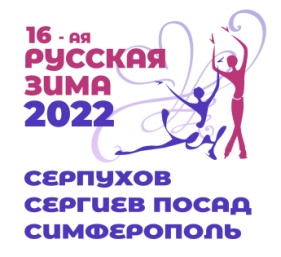  «Русская зима 2022»19 – 20 февраля 2022 г.Фигурное катание на коньках для Любителей СПОРТИВНЫЕ БАЛЕТЫ НА ЛЬДУ   И   ГРУППОВЫЕ ТАНЦЫСПИСОК  УЧАСТНИКОВДобавьте дополнительные строчки в таблице ниже в случае бОльшего количества участников в вашем танцеПодпись старшего по группе__________________   /ФИ___________________________/ Дата___________СОГЛАСИЯ  об  ОТВЕТСТВЕННОСТИЯ ознакомлен/а и согласен/а с Положением о мероприятии «Русская Зима 2022» (19.02. – 20.02.2022 г.).Выражаю своё согласие принять на себя всю ответственность за возможные риски, связанные с причинением вреда здоровью или повреждением имущества участника, во время проведения мероприятия «Русская Зима 2022» (19.02. – 20.02.2022 г.). Даю своё согласие на обработку своих персональных данных. Я информирован, что предоставляемые мною персональные данные в Оргкомитет «Русская Зима 2022» (19.02. – 20.02.2022 г.), обрабатываются и используются согласно закону РФ 152-ФЗ «О персональных данных» от 27.07.2006 г. СПИСОК ДАЮЩИХ СОГЛАСИЕ НА ВЫШЕПЕРЕЧИСЛЕННЫЕ ТРИ ПОЗИЦИИДобавьте дополнительные строчки в таблице ниже в случае бОльшего количества участников в вашем танцеДата ___________________							Подпись _____________________* Приложение № 1 необходимо распечатать, заполнить и сдать с оригиналами подписей на регистрации перед мероприятием!Категориягруппа«Групповые танцы»(ГТ)ДетиМладшая группаДетиМладшая группаДетиМладшая группаДетиСтаршая группаДетиСтаршая группаСмешанная 15 минусСмешанная 15 минусСмешанная 15 минусСмешанная 15 плюсСмешанная 15 плюсСмешанная 15 плюсВзрослые (Adult) (    )Категориягруппа«Групповые танцы»(ГТ)Pre-Novice A  базовый(   )Pre-novice A дебют (   )Pre-novice A дебют (   )Pre-Novice B  базовый (   )  Pre-novice Bдебют(   )MIX 15 минус  базовый(   )MIX 15 минус  базовый(   )MIX 15 минус дебют(    )MIX 15 плюс базовый(   ) MIX 15 плюс debut)(    ) MIX 15 плюс debut)(    )Взрослые (Adult) (    )Категориягруппа«Спортивные Балеты на Льду»(СБЛ)Pre-Novice A  (   )Pre-Novice A  (   )Pre-Novice B  (   )Pre-Novice B  (   )Novice(   )Novice(   )Junior(   )Junior(   )Senior(   )Senior(   )Adult(   )Adult(   )Название коллективаКоличество человек в танцеНазвание танцаКлуб  (страна, город)ФИО тренера и хореографаМоб. тел., e-mail, ФИ старшего по группеФамилия, имя участника ДатарожденияПолных лет на 01.01.20221234567891011121314151617181920Фамилия, Имя участникаФИО ответственного лица (родитель)Подпись1234567891011121314151617181920